Německá jazyk 22.-26.3. 8.APokud nemáš opsané v sešitě z online hodiny, opiš si:                                                           ZeměVětšina zemí je rodu středního.Tereza wohnt in Italien.Jan wohnt in Tschechien.Der Opa wohnt in Belgien.Vyjímkou jsou země rodu ženského (die Schweiz, die Slowakei)Die Oma woht in der Schweiz.Tom wohnt in der Slowakei.Opiš slovíčka do slovníčku:  první sloupec na straně 75 a uč se je.Zapiš zkratky zemí do mapy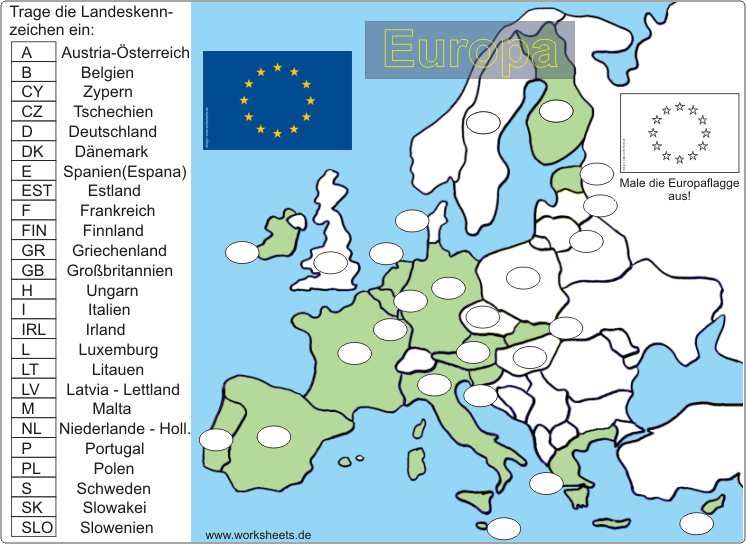 Kde kdo bydlí? Napiš věty podle příkladu:Jana – Italien             Jana wohnt in Italien.Paul – FrankreichInge – die Schweiz Viktor – UngarnTomáš – die SlowakeiIch – TschechienErik – EnglandRalf – SchwedenMartin – PolenAnna- Deutschland